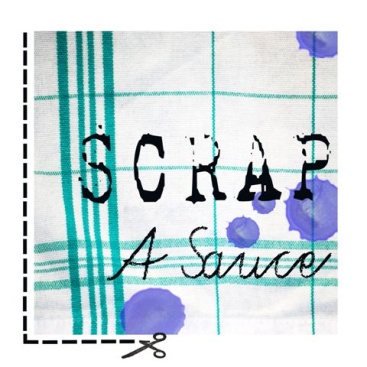 BULLETIN D’ADHESIONDu 1er septembre 2014 au 1er septembre 201510 €DateNOM :PRENOM :ADRESSE :TEL . :							PORTABLE : E-MAIL : BLOG :Adhésion 2012/2013 :		 OUI 				NONAVANTAGES :5 € de remise sur le prix de la crop annuelle « Le printemps du Scrap 2015 » 5  € de remise sur les ateliers (Les espoirs du scrap, …)Accès à la boite à idées de l’association et sur le groupe FacebookA nous retourner à :SCRAP à Sauce   600 chemin de Simourre 31370 RIEUMESTél : 06.88.22.53.74scrapasauce@orange.frLe blog : scrapasauce.canalblog.com